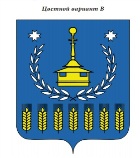 Решение  Совета депутатов муниципального образования «Воткинский район»«Вотка ёрос» муниципал кылдытэтысь депутат Кенеш«О представлении к награждению Почетной грамотой Государственного Совета Удмуртской Республики»ПринятоСоветом депутатов муниципальногообразования «Воткинский район»«» апреля 2019 годаРассмотрев ходатайство трудового коллектива, в соответствии с постановлением Президиума Государственного Совета Удмуртской Республики от 21.06.2005 № 545-III «Об утверждении Положения о Почетной грамоте Государственного Совета Удмуртской Республики», руководствуясь статьей 25 Устава муниципального образования «Воткинский район»,Совет депутатов муниципального образования «Воткинский район» РЕШАЕТ:1. Ходатайствовать перед Президиумом Государственного Совета Удмуртской Республики наградить Почетной грамотой Государственного Совета Удмуртской Республики:1.1. за многолетний добросовестный труд и высокие достижения  в социальной сфере:- 	Баеву Наталью Анатольевну, начальника отдела социальной поддержки и охраны прав детства Районного управления образования Администрации муниципального образования «Воткинский район»;1.2. За многолетний добросовестный труд и активную жизненную позицию:-	Башегурову Тамару Аркадьевну, члена Совета ветеранов муниципального образования «Камское».2. Решение вступает  в силу со дня его принятия.Председатель Совета депутатовмуниципального образования«Воткинский район»								М.А. Назаровг. Воткинск«» апреля  2019 года   № Проект внес:Заместитель начальникаУправления делопроизводства							О.М.Чиркова